Запрошуємо приєднатись до VI Міжнародного Дня Рослин (Fascination of Plants Day), який буде проводитись в Україні 18 травня 2022 року.Європейська Організація Біології Рослин (EPSO, http://www.epsoweb.org) запрошує долучитись до святкування Шостого міжнародного Дня Рослин, в рамках якого відбудуться заходи, які відкриють для Вас цікавий та захоплюючий світ рослин. День Рослин офіційно відбудеться 18 травня, і більшість заходів буде проведено в цей день, однак організація та проведення подій можливі протягом всього травня. У ці дні наукові установи, університети, ботанічні сади, музеї, а також школи, ферми та підприємства відкриють свої двері та безкоштовно проведуть цілий ряд інтерактивних заходів та подій, що стосуються рослинної тематики. День Рослин був започаткований у 2012 році, і з того часу протягом 2013-2019 років під час Днів рослин було організовано та проведено більш ніж 860 подій у 51 країнах світу, які відвідало тисячі зацікавлених. В минулих роках в Україні було проведено 79 заходів – у 2017 р., та 127 – у 2015 роках, і Україна була у п’ятірці світових лідерів за кількістю організованих подій. В результаті цього глобального заходу ми очікуємо посіяти насіння обізнаності у колективній свідомості суспільства, яке проросте у розуміння виняткової важливості науки про рослини для вирішення нагальних питань майбутнього та сьогодення на нашій планеті Земля, що стосуються соціально-економічного розвитку та захисту навколишнього середовища. Статистику та факти про Дні рослин у різних країнах світу можна знайти за посиланням https://plantday18may.org/countries/ та https://plantday18may.org/statistics/, шаблони для постерів – у розділі https://plantday18may.org/pr-toolbox/, минулорічні заходи в Україні до Дня Рослин – за посиланнями https://plantday18may.org/category/europe/ukraine/,  https://www.facebook.com/fopd.ukraine та хештегом #PlantDay Заходи до Дня Рослин будуть відбуватись у найпрекраснішу весняну пору року, коли сама природа нас надихає осягнути красу та велич рослин. Цільова аудиторія заходів будь-яка – від спеціалістів у галузях науки про рослини, які бажають розширити свої знання за фахом, до студентів, дітей шкільного та їх батьків, а також всіх охочих – іншими словами, усіх, хто щиро любить рослини, природу, навколишній світ, надихається його красою, бажає його зберегти та захистити. Також, до участі у подіях запрошуються представники ЗМІ, науковці, фермери, підприємці та високі керівники для продуктивного обговорення найостанніших досліджень та проривних відкриттів у різних галузях науки про рослини, а також перспективних можливостей їх практичного застосування. Заходи та події охоплюватимуть всі сфери та галузі знань про рослини - фундаментальні науки, сільське господарство, лісництво та садівництво, селекцію, захист рослин, їх роль у харчуванні, проблеми збереження довкілля та зміни клімату, біорізноманіття, органічного господарства, відновлюваних джерел енергії, ролі рослин у освіті та мистецтві. Формат заходів вільний – від лекцій, майстер-класів із мікроскопії та методів роботи із рослинними культурами в умовах in vitro, перегляду науково-популярних фільмів про рослини, до фотоконкурсів, екскурсій ботанічними садами, національними та регіональними парками. Якщо ви бажаєте організувати захід до Дня рослин, необхідно зв’язатись з Локальним Координатором (Анастасія Бузіашвілі, buziashvili.an@gmail.com, +380953028930, вайбер, телеграм) для отримання супровідних матеріалів, узгодження програми та публікації анонсу Вашої події на сайті www.plantday18may.org, та до 1 квітня 2022 року заповнити реєстраційні форми українською та англійською мовами та надіслати на е-мейл buziashvili.an@gmail.com:Отже, запрошуємо всіх бажаючих долучитись до цікавого та масштабного міжнародного руху. Давайте створимо це свято разом! Контакти Організаторів Дня Рослин в Україні: Ярослав Борисович Блюм, Національний Координатор Дня рослин, Представник України у EPSO, Директор ДУ “Інститут харчової біотехнології та геноміки НАН України”, акад. НАН України., проф., д.б.н (+38 (044) 463 05 31, +38 (044) 463 15 31, cellbio@cellbio.freenet.viaduk.net). Анастасія Бузіашвілі, Локальний координатор Дня рослин (supporting scientist), к.б.н, м.н.с. відділу клітинної біології та біотехнології ДУ “Інститут харчової біотехнології та геноміки НАН України” (+38 (095) 302 89 30, buziashvili.an@gmail.com). Хештеги для відгуків у соціальних мережах: #plantday, #PlantDayUkraine, #Дні_науки_Весна, #fopd, #День_рослин_Україна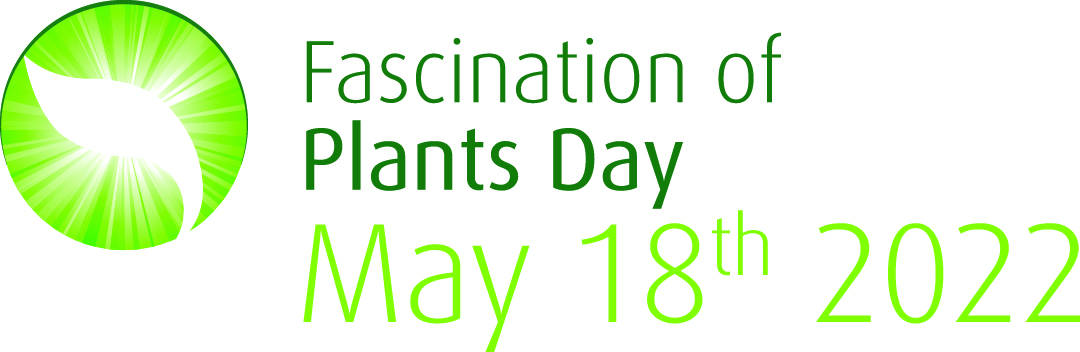 